RELACIÓN PROVISIONAL DE ADJUDICACIÓN DE OFERTAS DE PRÁCTICAS CURRICULARES DE LOS ALUMNOS DE PRACT. EN EMPRESA EN M. U. EN GUIÓN, NARRATIVA Y CREATIVIDAD AUDIOVISUA (07) (EXTRAORDINARIA FEBRERO) 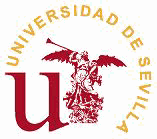 Una vez finalizado el plazo de inscripción para la adjudicación de las ofertas de prácticas curriculares disponibles para alumnos, se procede a publicar el Listado Provisional de Adjudicación, quedando abierto el periodo de alegaciones hasta el 11 de febrero de 2021.Página 1 de 2N_PUNPract. en Empresa  en M. U. en Guion, Narrativa y Creatividad Audiovisua (07)Asignatura:Convocatoria:EXTRAORDINARIA FEBREROEstado:Con puesto AdjudicadoCod.Exp.NOMBRE DEMANDANTEOpciónOFERTANOMBRE EMPRESAMedia477864González Pérez, Sara Judith 1289718ASOCIACIÓN CULTURAL 39 ESCALONES8.88Pract. en Empresa en M. U. en Guion, Narrativa y Creatividad Audiovisua (07)Asignatura:Convocatoria:EXTRAORDINARIA FEBREROEstado:Sin adjudicaciónCod.Exp.NOMBRE DEMANDANTEOpciónOFERTANOMBRE EMPRESAMedia416200Calle Caraballo, ANA8.17477858Cantudo Pérez, María7.99402233Gómez Yanguas, Víctor Tomás8.44209151Mejía Alandia, Diego Andrés8.78477859Mendoza Mendoza, Elena7.53404816Navarro Sosa, Mario7.60286876Pérez Aranda, Paula8.09478268ZHANG ZHANG, YELIN8.75Página 2 de 2